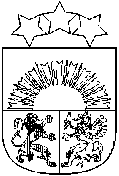 Latvijas RepublikaALOJAS NOVADA DOMEReģ.Nr.90000060032, Jūras iela 13, Alojā, Alojas novadā, LV - 4064, tel.64023925, e – pasts: dome@aloja.lvAPSTIPRINĀTSar Alojas novada domes 2020.gada 26.marta  lēmumu Nr.90(protokols Nr. 6 3#)ar grozījumiem 2020.gada 29.oktobra lēmums Nr.454 (protokols Nr.17 42#)ar grozījumiem 2021.gada 29.oktobra lēmums Nr.74 (protokols Nr.17 42#)Alojas novada domes„Biznesa ideju konkurss komercdarbības uzsākšanai Alojas novadā”KONKURSA NOLIKUMSVispārējie jautājumiNolikums nosaka kārtību, kādā Pretendents var piedalīties konkursā „Biznesa ideju konkurss komercdarbības uzsākšanai Alojas novadā.”Konkursu rīko Alojas novada dome, turpmāk tekstā Dome.Konkursa rīkotāja kontaktpersona ir Alojas novada Uzņēmējdarbības atbalsta centra SALA vadītājs.Konkursa mērķis – veicināt jaunu komersantu veidošanos Alojas novadā.Konkursa uzvarētāji iegūst tiesības noslēgt līgumu ar Domi par finansējuma (Granta) saņemšanu no Alojas novada domes komercdarbības uzsākšanai Alojas novadā.Konkursa īstenošanai paredzētais finansējums, pieteikumu iesniegšanas un to izskatīšanas termiņi tiek noteikti ar Domes lēmumu.Konkursa izsludināšanaKonkursa rīkotājs paziņojumu par konkursa izsludināšanu publicē interneta mājaslapās www.aloja.lv, www.sala.lv  un pašvaldības informatīvajā izdevumā „Alojas novada vēstis”.Paziņojumā tiek norādīta šāda informācija:konkursa rīkotājs;konkursa nosaukums;konkursa pieteikumu iesniegšanas vieta;konkursa pieteikumu iesniegšanas termiņš;kontaktinformācija.2.3. Ar konkursa nolikumu var iepazīties:interneta mājaslapās www.aloja.lv, www.sala.lv;Alojas novada domē, Jūras iela 13, Aloja, Alojas novads, LV-4064Alojas novada Uzņēmējdarbības atbalsta centrā “SALA”, Liepu iela 3, Ungurpils, LV – 4064.Pretendentam noteiktās prasībasKonkursa pieteikumu var iesniegt fiziska persona, kura apņemas nodibināt un reģistrēt Komercreģistrā komersantu (reģistrēt saimniecisko darbību) un uzsākt komercdarbību Alojas novadā, ja tiks pieņemts lēmums par finansējuma piešķiršanu (turpmāk – Pretendents).Pieteikuma iesniegšanas un vērtēšanas brīdī Pretendents nevar būt īpašnieks/ dalībnieks citā komercsabiedrībā un/vai saimnieciskās darbības veicējs. Izņemot, ja Pretendents ir īpašnieks/ dalībnieks citā komercsabiedrībā, kurā vismaz 3 gadus nav notikusi saimnieciskā darbība.Atbalstāmās un neatbalstāmās izmaksasVienam Konkursa uzvarētājam atbalsta summa nedrīkst pārsniegt Domes lēmumā noteikto summu.Finansējumu šajā nolikumā atbalstāmo darbību ietvaros piešķir kā komercdarbības atbalstu (de minimis), piemērojot vienu no zemāk uzskaitītajiem normatīvajiem aktiem:Komisijas 2013. gada 18. decembra Regulu (ES) Nr. 1407/2013 par Līguma par Eiropas Savienības darbību 107. un 108. panta piemērošanu de minimis atbalstam (turpmāk – Komisijas regula Nr.1407/2013), kā arī saskaņā ar normatīvajiem aktiem par de minimis atbalsta uzskaites un piešķiršanas kārtību un de minimis atbalsta uzskaites veidlapu paraugiem;Komisijas 2014. gada 27. jūnija Regulu (EK) Nr. 717/2014 par Līguma par ES darbību 107. un 108. panta piemērošanu de minimis atbalstam zvejniecības un akvakultūras nozarē (turpmāk – Komisijas regula Nr. 717/2014), kā arī saskaņā ar normatīvajiem aktiem par de minimis atbalsta uzskaites un piešķiršanas kārtību un de minimis atbalsta uzskaites veidlapu paraugiem;Komisijas 2013. gada 18. decembra Regulu (ES) Nr. 1408/2013 par Līguma par ES darbību 107. un 108. panta piemērošanu de minimis atbalstam lauksaimniecības nozarē (turpmāk – Komisijas regula Nr. 1408/2013), kā arī saskaņā ar normatīvajiem aktiem par de minimis atbalsta uzskaites un piešķiršanas kārtību un de minimis atbalsta uzskaites veidlapu paraugiem.Finansējums (Grants) netiek piešķirts Pretendentam, kas savu darbību plāno veikt:alkoholisko dzērienu ražošanas un tirdzniecības nozarē;tabakas izstrādājumu ražošanas un tirdzniecības nozarē;azartspēļu vai derību nozarē;ar intīma rakstura izklaidi saistītā nozarē;ar finanšu un apdrošināšanas pakalpojumiem saistītā nozarē.nozarē, kas saistīta ar vienu vai vairākām šādām preču grupām: šaujamieroči, munīcija; radioaktīvas vielas; ķīmiskas vielas; dzelzs un tērauda ražojumi; atkritumi; mēslošanas līdzekļi, kuriem piemēro muitas procedūru, zāles; narkotisko vielu prekursori; nāves soda izpilde, spīdzināšanai vai citādai nežēlīgai, necilvēcīgai vai pazemojošai rīcībai vai sodīšanai paredzētās preces; kultūras priekšmeti, kuru izvešanai no Kopienas muitas teritorijas ir nepieciešama izvešanas atļauja; savvaļas dzīvnieku sugu kažokādas; kaķu un suņu kažokādas.Par atbalstāmām izmaksām tiek atzītas izmaksas (ieskaitot  Pievienotās Vērtības nodokli), kas tieši saistītas ar komersanta izveidi, sākotnējiem ieguldījumiem komercdarbības pamatlīdzekļos un  nemateriālajos ieguldījumos, projekta tāmes izmaksām, kā arī izmaksas, kas attiecināmas uz:specifiskas tehnikas un/vai iekārtas iegādi;ārpakalpojumu izdevumiem (juriskonsulta, grāmatvedības, uzņēmuma reģistrācijas izmaksas);preču zīmes reģistrāciju;licenču iegādi;specifiska rakstura datorprogrammu iegādi;specifiska rakstura darbaspēka apmācību;interneta mājaslapas izstrādi;telpu remontu izmaksa, ja ir telpu nomas līgums uz laiku, ne īsāku par 3 gadiem;patentu reģistrāciju Latvijas Republikas Patentu valdē;citām pamatotām vajadzībām (lēmumu par izmaksu pamatotību pieņem konkursa vērtēšanas komisija balsojot).Par neatbalstāmām izmaksām tiek atzītas:izmaksas, kas radušās pirms līguma ar Domi noslēgšanas; konkursa pieteikuma sagatavošanas izmaksas;izmaksas darba algām;izmaksas visa veida nodokļiem (izņemot Pievienotās Vērtības nodokli, kas attiecināms uz atbalstāmajām izmaksām);visas citas izmaksas, izņemot tās, kas iekļautas šī nolikuma 4.4. punktā.Konkursa vērtēšanas komisija nepiešķir finansējumu (Grantu), ja no konkursa pieteikuma secināms, ka iegādājamās vienības paredzēts izmantot personīgiem nolūkiem.Prasības konkursa pieteikuma noformējumam un iesniegšanaiPieteikums jāiesniedz aizlīmētā aploksnē ar norādi “Biznesa ideju konkurss komercdarbības uzsākšanai Alojas novadā” un informācija par iesniedzēju (vārds, uzvārds,  kontaktadrese, kontaktinformācija).Konkursam jāiesniedz viens pieteikuma oriģināls drukātā eksemplārā, kas sastāv no:atbilstoši komercdarbības jomai aizpildīta de minimis atbalsta veidlapas izdruka. Veidlapa aizpildāma saskaņā ar Ministru kabineta noteikumiem par de minimis atbalsta uzskaites un piešķiršanas kārtību un de minimis atbalsta uzskaites veidlapu paraugiem;Pretendenta dzīves un darba apraksts – CV;aizpildītas konkursa pieteikuma veidlapas (Pielikums Nr.1);naudas atlikums naudas plūsmā nedrīkst būt ar  būt ar “-“ zīmi;nodomu protokols par lietošanas tiesību piešķiršanu komercdarbības projekta īstenošanas vietai vai īpašuma tiesību apliecinoši dokumenti par komercdarbības projekta īstenošanas vietu.Konkursa pieteikuma veidlapa un tai pievienojamie dokumenti jāiesniedz latviešu valodā, datorrakstā. Visai iesniedzamajai dokumentācijai jābūt cauršūtai (caurauklotai ar diegu, lai nebūtu brīvi nomaināmas lapas) un šuvuma vietā jābūt Pretendenta parakstam. Pieteikuma lapām jābūt numurētām un aiz titullapas jāpievieno satura rādītājs.Konkursa pieteikumu iesniedz Alojas novada domē (Jūras iela 13, Aloja, Alojas novads) personīgi vai sūtot pa pastu (datums uz pasta nosūtīšanas zīmoga nedrīkst būt pēc konkursa iesniegšanas beigu termiņa).Iesniedzot pieteikumu, Pretendentam ir tiesības pēc pieprasījuma saņemt aploksnes kopiju ar atzīmi par pieteikuma pieņemšanas laiku.Iesniegtie pieteikumi pretendentiem netiek izsniegti atpakaļ (neattiecas uz fiziskiem preču paraugiem, ja tādi pievienoti).Pieteikumi, kas tiks saņemti pēc konkursa beigu termiņa, netiks izskatīti, un neatvērtā veidā tiks nosūtīts atpakaļ Pretendentam.Konkursa pieteikumu vērtēšana un rezultātu apstiprināšanaKonkursa vērtēšanas komisija sastāv no 5 locekļiem. Konkursa vērtēšanas komisijas priekšsēdētājs ir Alojas novada domes priekšsēdētājs, kurš ar rīkojumu nosaka pārējos komisijas locekļus.Pirms konkursa pieteikumu vērtēšanas ar konkursa pieteikumiem drīkst iepazīties Alojas novada Uzņēmējdarbības atbalsta centra SALA vadītājs, kuram nav pieteikumu vērtēšanas tiesību.Komisijas locekļi pirms iesniegto pieteikumu atvēršanas, paraksta apliecinājumu, par datu neizpaušanu trešajām personām un par to, ka nav ieinteresēti kāda Pretendenta izvēlē vai darbībā (Pielikums Nr.2).Konkursa vērtēšanas komisija, iepazinusies ar iesniegtajiem pieteikumiem, nosaka laiku, kad pretendents klātienē sniegs savas biznesa idejas, biznesa plāna prezentāciju un atbildes uz konkursa komisijas uzdotajiem jautājumiem. Kad vērtēšanas komisijas locekļi ir izvērtējuši visus konkursa pieteikumus, tiek aprēķināts kopējais punktu skaits katram pieteikumam.Vērtēšanas komisijas locekļi individuāli vērtē konkursa pieteikumus, piešķirot punktus atsevišķi katram vērtēšanas kritērijam (Pielikums Nr. 3).Par konkursa uzvarētājiem apstiprina konkursa Pretendentus, kuri pēc vērtēšanas kritērijiem ir saņēmuši vislielāko punktu skaitu, bet ne mazāk kā pusi no noteiktā maksimālā punktu skaita (Pielikums Nr.3).Ja konkursa vērtēšanā  Pretendenti ir ieguvuši vienādu punktu skaitu, tad par uzvarētāju lemj konkursa vērtēšanas komisija balsojot. Ja balsošanā radies vienāds konkursa vērtēšanas komisijas locekļu balsu sadalījums, izšķirošās balss tiesības ir konkursa vērtēšanas komisijas priekšsēdētājam.Konkursa vērtēšanas komisija lēmumu par konkursa rezultātiem pieņem ne vēlāk kā 1 (viena) mēneša laikā pēc konkursa pieteikumu iesniegšanas termiņa beigām. Konkursa vērtēšanas komisijas lēmums par konkursa rezultātiem tiek:publicēts interneta mājaslapā www.aloja.lv, www.sala.lv;nosūtīts uz konkursa pretendenta pieteikumā norādīto e-pasta adresi.Līgums par finansējuma saņemšanu (Pielikums Nr. 5)  komersanta izveidošanai un komercdarbības uzsākšanai tiek slēgts pēc komercdarbības reģistrācijas Uzņēmumu reģistrā vai Valsts ieņēmumu dienestā.Dome patur tiesības pirms līguma noslēgšanas:pieprasīt no Pretendenta papildus skaidrojumu par konkursa pieteikumā ietverto informāciju;labot konkursa pieteikumā norādītās plānotās izmaksu pozīcijas.Pretendenta tiesības un pienākumiPretendents ir tiesīgs pirms konkursa pieteikumu iesniegšanas termiņa beigām atsaukt iesniegto konkursa pieteikumu.Pretendents ir atbildīgs par konkursa pieteikumā ietvertās informācijas patiesumu.Pretendentam ir pienākums ievērot šī konkursa nolikuma un tā pielikumu prasības.Pretendentam 25 (divdesmit piecu) darba dienu laikā pēc paziņojuma saņemšanas par konkursa uzvarētāju, jāreģistrē sava komercdarbība Uzņēmumu reģistra Komercreģistrā vai Valsts ieņēmumu dienestā. 5 (piecu) dienu laikā pēc reģistrēšanas par to ir jāpaziņo Domei. Pēc finansējuma saņemšanas Pretendentam ir pienākums iesniegt Domei finanšu atskaites atbilstoši Nolikuma Pielikumam Nr.4 un attaisnojuma dokumentu kopijas, kas apliecina piešķirto līdzekļu izlietojumu atbilstoši plānotajiem mērķiemKomercdarbība veicama Alojas novadā, konkursa pieteikumā norādītajā adresē. Par izmaiņām komercdarbības īstenošanas vietā nekavējoties, bet ne vēlāk kā 3 darba dienu laikā, rakstiski jāinformē Dome.Granta piešķiršanaKonkursa uzvarētājam piešķirtā finansējuma (Granta) apmērs tiek noteikts, pamatojoties uz konkursa pieteikumā iekļauto informāciju un konkursa vērtēšanas komisijas lēmumu.Konkursa uzvarētājs finansējuma (Granta) saņemšanai norāda savu (komersanta) bankas norēķinu kontu.Finansējuma (Granta) izmaksa notiek divās daļās:70% apmērā no piešķirtā finansējuma (Granta) – pēc līguma ar Pašvaldību parakstīšanas, kā avansa maksājums. Finansējums jāizlieto 2 (divu) mēnešu laikā kopš finansējuma saņemšanas dienas bankas norēķinu kontā; 30% apmērā no piešķirtā finansējuma (Granta) – pēc finanšu atskaites iesniegšanas un apstiprināšanas par avansa maksājuma izlietojumu. Finansējums jāizlieto 2 (divu) mēnešu laikā kopš finansējuma saņemšanas dienas bankas norēķinu kontā;Samaksas diena ir naudas izskaitīšana no Domes bankas konta.Atskaite (Pielikums Nr.4) par katru Granta daļu un izdevumus apliecinošos dokumentus jāiesniedz Domē 2 (divu) nedēļu laikā no 8.3.1. un 8.3.2. punkta piešķirtā finansējuma izlietojuma dienas.Finanšu atskaites par piešķirtā finansējuma izlietojumu izskata Alojas novada Uzņēmējdarbības atbalsta centra SALA vadītājs un iesniedz Domes finanšu un grāmatvedības nodaļai, kura ne vēlāk kā divu nedēļu laikā pieņem lēmumu par piešķirtā finansējuma izlietojumu atbilstoši projekta izmaksu tāmei.Konkursa rīkotājs patur tiesības samazināt izmaksājamo finansējuma (Granta) summu, ja:iesniegtajos izdevumus apliecinošajos dokumentos iekļautās summas nepamatoti pārsniedz tirgus cenas;ir izlietots mazāks finanšu līdzekļu apjoms kāds norādīts līgumā ar Domi.avansā saņemtais finansējums nav izlietots atbilstoši projektā plānotajām izmaksu pozīcijām. Konkursa rīkotājs patur tiesības neizmaksāt piešķirto finansējumu, ja konkursa uzvarētājs līdz noteiktā termiņa beigām nav noslēdzis līgumu ar Domi.Granta saņēmējam piešķirtais Grants pilnā apmērā jāatmaksā Domei, ja Granta saņēmējs:nav iesniedzis Granta izlietojuma finanšu atskaiti, izdevumus apliecinošo dokumentu (čeku, kvīšu, pavadzīmju, u.c.) kopijas vai citus prasītos dokumentus. Nepieciešamības gadījumā var tikt pieprasīts uzrādīt dokumentu oriģinālus;tam piešķirto finansējumu (Grantu) bez iepriekšējas saskaņošanas izlietojis citiem mērķiem;piešķirto finansējumu (Grantu) izlietojis personīgā labuma gūšanai, nevis komercdarbības uzsākšanai;līguma darbības laikā nav īstenojis konkursa pieteikumā minētās aktivitātes.Iestājoties kādam no 8.9. punktā minētajiem gadījumiem, 10 darba dienu laikā pēc Domes pieprasījuma vēstules saņemšanas, Granta saņēmējs atmaksā saņemto finansējumu (Grantu) Domes norādītajā kontā.Reālās izmaksas, kuras norādītas finanšu atsaitē, var atšķirties pozīcijās no plānotajām izmaksām, taču tās nevar pārsniegt kopējo piešķirto Granta summu.Ja atbalsta saņēmējs ir pārkāpis Komisijas regulas Nr. 1407/2013 prasības, atbalsta saņēmējam ir pienākums atmaksāt Pašvaldībai visu projekta ietvaros saņemto komercdarbības atbalstu kopā ar procentiem, ko publicē Eiropas Komisija saskaņā ar Komisijas 2004. gada 21. aprīļa regulas (EK) Nr. 794/2004, ar ko īsteno Padomes Regulu (ES) 2015/1589, ar ko nosaka sīki izstrādātus noteikumus Līguma par Eiropas Savienības darbību 108. panta piemērošanai, 10. pantu, tiem pieskaitot 100 bāzes punktus, no dienas, kad valsts atbalsts tika izmaksāts finansējuma saņēmējam līdz tā atgūšanas dienai, ievērojot Komisijas 2004. gada 21. aprīļa regulas (EK) Nr. 794/2004, ar ko īsteno Padomes Regulu (ES) 2015/1589, ar ko nosaka sīki izstrādātus noteikumus Līguma par Eiropas Savienības darbību 108. panta piemērošanai, 11. pantā noteikto procentu likmes piemērošanas metodi.De minimis normu piemērošanaDome finansējumu piešķir, ievērojot Komisijas regulas Nr. 1407/2013 1. panta 1. punktā, Komisijas regulas Nr. 717/2014 1. panta 1. punktā un Komisijas regulas Nr. 1408/2013 1. panta 1. punktā minētos nozaru un darbības ierobežojumus. Ja komersants darbojas gan nozarēs, kas norādītas minētajos Komisijas regulas punktos, gan vienā vai vairākās nozarēs vai citās darbības jomās, uz kurām attiecas šo regulu darbības jomas, atbalstam, ko piešķir pēdējām minētajām nozarēm vai darbības jomām, šīs regulas piemēro ar nosacījumu, ka, pielietojot darbības vai izmaksu nošķiršanu, tiek nodrošināts, ka darbības nozarēs, kuras ir izslēgtas no šo regulu darbības jomas, negūst labumu no de minimis atbalsta, ko piešķir saskaņā ar šīm regulām.“Viens vienots uzņēmums” Komisijas regulas Nr. 1407/2013 nolūkā ietver visus uzņēmumus, kuru starpā pastāv vismaz vienas no šādām attiecībām:vienam uzņēmumam ir akcionāru vai dalībnieku balsstiesību vairākums citā uzņēmumā;vienam uzņēmumam ir tiesības iecelt vai atlaist cita uzņēmuma pārvaldes, vadības vai uzraudzības struktūras locekļu vairākumu;vienam uzņēmumam ir tiesības īstenot dominējošu ietekmi pār citu uzņēmumu saskaņā ar līgumu, kas noslēgts ar šo uzņēmumu, vai saskaņā ar tā dibināšanas līguma klauzulu vai statūtiem;viens uzņēmums, kas ir cita uzņēmuma akcionārs vai dalībnieks, vienpersoniski kontrolē akcionāru vai dalībnieku vairākuma balsstiesības minētajā uzņēmumā saskaņā ar vienošanos, kas panākta ar pārējiem minētā uzņēmuma akcionāriem vai dalībniekiem.Uzņēmumi, kuriem kādas no pirmās daļas 9.2.1. līdz 9.2.5. apakšpunktā minētajām attiecībām pastāv ar viena vai vairāku citu uzņēmumu starpniecību, arī ir uzskatāmi par vienu vienotu uzņēmumu.Komisijas regulu Nr. 1407/2013 piemēro visu nozaru uzņēmumiem piešķirtam atbalstam, izņemot:atbalstu, ko piešķir uzņēmumiem, kuri darbojas zvejniecības un akvakultūras nozarē, uz ko attiecas Padomes Regula (EK) Nr. 104/2000 (1);atbalstu, ko piešķir uzņēmumiem, kuri nodarbojas ar lauksaimniecības produktu primāro ražošanu;atbalstu, ko piešķir uzņēmumiem, kuri darbojas lauksaimniecības produktu pārstrādes un tirdzniecības nozarē, šādos gadījumos:ja atbalsta summa ir noteikta, pamatojoties uz šādu produktu, kurus attiecīgais uzņēmums iepircis no primārajiem ražotājiem vai laidis tirgū, cenu vai daudzumu;ja atbalstu piešķir ar nosacījumu, ka to daļēji vai pilnībā nodod primārajiem ražotājiem;atbalstu darbībām, kas saistītas ar eksportu uz trešām valstīm vai dalībvalstīm, tas ir, atbalstu, kas tieši saistīts ar eksportētajiem daudzumiem, izplatīšanas tīkla izveidi un darbību vai citiem kārtējiem izdevumiem, kas saistīti ar eksporta darbībām;atbalstu, ko piešķir ar nosacījumu, ka importa preču vietā tiek izmantotas vietējās preces.Komisijas regulas Nr. 1407/2013 ietvaros kopējais de minimis atbalsts, ko viena dalībvalsts piešķīrusi vienam vienotam uzņēmumam, jebkurā triju fiskālo gadu periodā nepārsniedz EUR 200 000.Komisijas regulas Nr. 1407/2013 ietvaros kopējā de minimis atbalsta summa, ko viena dalībvalsts piešķīrusi vienam vienotam kravu komercpārvadājumu autotransporta uzņēmumam, jebkurā triju fiskālo gadu periodā nepārsniedz EUR 100 000. Šo de minimis atbalstu nevar izmantot kravas transportlīdzekļu iegādei.Pirms de minimis atbalsta piešķiršanas Dome pārbauda, vai atbalsta saņēmējam atbalsts nepalielina attiecīgajā fiskālajā gadā, kā arī iepriekšējos divos fiskālajos gados saņemtā de minimis atbalsta kopējo apmēru līdz līmenim, kas pārsniedz Komisijas regulas Nr.1407/2013 3. panta 2. punktā, Komisijas regulas Nr. 717/2014 3. panta 2. punktā (saimnieciskās darbības veicējiem, kuri darbojas zvejniecības un akvakultūras nozarē saskaņā ar Eiropas Parlamenta un Padomes regulu Nr. 1379/2013) vai Komisijas regulas Nr. 1408/2013 3. panta 3.a punktā (saimnieciskās darbības veicējiem, kuri nodarbojas ar lauksaimniecības produktu primāro ražošanu) noteikto maksimālo de minimis atbalsta apmēru. Izvērtējot finanšu atbalsta apmēru, jāvērtē saņemtais de minimis atbalsts viena vienota uzņēmuma līmenī. Viens vienots uzņēmums ir tāds uzņēmums, kas atbilst Komisijas regulas Nr. 1407/2013 2. panta 2. punktā, Komisijas regulas Nr. 1408/2013 2. panta 2. punktā vai Komisijas regulas Nr. 717/2014 2. panta 2. punktā minētajiem kritērijiem.Par atbalsta piešķiršanas dienu tiek uzskatīta diena, kad ir stājies spēkā noslēgtais līgums starp finansējuma saņēmēju un Domi.De minimis atbalsta uzskaiti Dome veic saskaņā ar Ministru kabineta noteikumiem par de minimis atbalsta uzskaites un piešķiršanas kārtību un de minimis atbalsta uzskaites veidlapu paraugiem.Lēmumu par de minimis atbalsta piešķiršanu pieņem atbilstoši Komisijas regulas Nr.1407/2013 7. panta 4. punktam un 8. pantam.Atbalstu šīs programmas ietvaros nevar apvienot ar citu de minimis atbalstu vai citu atbalstu par tām pašām attiecināmajām izmaksām citu aktivitāšu ietvaros no vietējiem, reģionālajiem, valsts vai Eiropas Savienības līdzekļiem.Kontroles mehānismsDome patur tiesības līguma darbības laikā veikt pārbaudes finansējuma saņēmēja komercdarbības veikšanas vietā, lai pārliecinātos par:iegādāto materiālo vērtību atrašanos komercdarbības veikšanas vietā;komercdarbības norisi.Komersants tiek uzraudzīts, un tam komercdarbība sekmīgi jānodrošina 3 (trīs) gadi no līguma noslēgšanas brīža. Šajā laikā finansējuma saņēmējam ir jānodrošina iegādāto pamatlīdzekļu un nemateriālo ieguldījumu atrašanās projekta īstenošanas vietā un finansējuma saņēmēja īpašumā.Finansējuma saņēmējs uzraudzības periodā pēc Domes pieprasījuma reizi gadā iesniedz apstiprinātu gada pārskata kopiju vai gada ienākumu deklarācijas kopiju.De minimis atbalsta saņēmējs datus par saņemto atbalstu glabā10 (desmit) gadus no tā finansējuma piešķiršanas dienas, bet atbalsta sniedzējs - 10 (desmit) gadus no pēdējā atbalsta piešķiršanas dienas šī konkursa ietvaros.Noslēguma jautājumiPersona, kura paraksta līgumu ar Domi, ir personīgi materiāli atbildīga par finansējuma izlietojumu saskaņā ar konkursa pieteikumu un plānoto izmaksu tāmi.Domes priekšsēdētāja vietnieks 					Jurģis RācenisPielikums Nr.1Konkursa „Biznesa ideju konkursskomercdarbības uzsākšanai Alojas novadā”nolikumamAlojas novada domes“Biznesa ideju konkurss komercdarbības uzsākšanai Alojas novadā”PIETEIKUMA veidlapaKlāt pie Pieteikuma veidlapas pievienots Pretendenta dzīves un darba apraksts - CV.KOMERCDARBĪBAS PROJEKTA APRAKSTSKOMERCDARBĪBAS PROJEKTA FINANSIĀLĀS DAĻAS APRAKSTSParakstot šo pieteikumu apliecinu, ka:visi nolikumā un tā pielikumos minētie noteikumi ir skaidri saprotami un iesniedzot šo pieteikumu iesniedzējs tiem piekrīt;pieteikuma iesniedzējs atbilst visām konkursa nolikuma prasībām;gan pieteikumā, gan pielikumos iekļautā informācija atbilst patiesībai un ir spēkā esoša;pieteikuma iesniedzēja saimniecisko darbību plānots veikt Alojas novada administratīvajā teritorijā;pieteikuma iesniedzējs nav darba tiesiskajās attiecībās ar Alojas novada domi.Pretendenta personas datu apstrādes pārzinis ir Alojas novada dome , reģistrācijas Nr. 9000060032, Jūras ielā 13, Aloja, Alojas  novads, LV-4064. Alojas novada domes  datu aizsardzības speciālists.Pretendentu personas datu apstrādes mērķis: nodrošināt konkursa atlases procesu nolikumā noteiktajā kārtībā un izvērtēt attiecīgo pretendentu atbilstību nolikuma prasībām.Pretendentu datu apstrādes tiesiskais pamats: pretendenta informācijas un datu iesniegšana uzskatāma par pretendenta piekrišanas apliecinājumu iesniegto personas datu apstrādei nolūkā, kādā tie tika iesniegti. Pretendents ir atbildīgs par informācijas un personas datu saturu un apjomu, ko viņš norāda un iesniedz atlases procesā.Vārds, uzvārds ____________________________________Datums un vieta ___________________________________Paraksts 	_________________________________________Pielikums Nr.2Konkursa „Biznesa ideju konkursskomercdarbības uzsākšanai Alojas novadā”nolikumamApliecinājums komisijas loceklimEs, apakšā parakstījies, apstiprinu, ka esmu iepazinies ar visu informāciju, kas attiecas uz konkursu „Biznesa ideju konkurss komercdarbības uzsākšanai Alojas novadā”  un apliecinu, ka nav tādu faktu vai apstākļu, kuru dēļ es būtu ieinteresēts kāda pretendenta izvēlē vai darbībā.Ja vērtēšanas procesā izrādīsies, ka šādi apstākļi eksistē vai ir izveidojušies, es nekavējoties pārtraukšu savu dalību vērtēšanas komisijas darbā.Būdams vērtēšanas komisijas loceklis, darbošos tikai savu pilnvaru ietvaros, nenonākot interešu konfliktā.Apņemos līdz konkursa rezultātu paziņošanai neizpaust jebkādu informāciju par pieteikumu vērtēšanas procesu.Apliecinu, ka visa konfidenciālā un ar iesniegto ideju saturu saistītā informācija, kas nonāks manā rīcībā konkursa laikā, tiks izmantota tikai pieteikumu vērtēšanai un arī pēc konkursa beigām netiks nodota tālāk trešajām personām._____________________				_______________________________(datums)						(paraksts, vārds, uzvārds)Pielikums Nr.3Konkursa „Biznesa ideju konkursskomercdarbības uzsākšanai Alojas novadā”nolikumamKonkursa vērtēšanas kritēriji_____________________						_______________________________(datums)								(paraksts, vārds, uzvārds)Pielikums Nr.4 Konkursa „Biznesa ideju konkurss komercdarbības uzsākšanai Alojas novadā” nolikumamFinanšu atskaite*Atskaitei papildus tiek iesniegtas izdevumus apliecinošu dokumentu kopijas (numerācijai jāatbilst tabulā uzskaitītam) tikai par Alojas novada domes piešķirto finansējuma apmēruPielikums Nr.5Konkursa „Biznesa ideju konkursskomercdarbības uzsākšanai Alojas novadā”nolikumamLīgums Nr. ____________________par  finansējuma (Granta) saņemšanu Alojā, 202__.gada ____ . _____________												     Alojas novada dome, turpmāk tekstā - Dome, tās priekšsēdētāja -__________________ personā, kurš rīkojas uz pašvaldības nolikuma pamata, no vienas puses (turpmāk – Dome), un _________________________ (uzņēmums) no otras puses (turpmāk - Granta saņēmējs) , kuru pārstāv ____________________________(vārds, uzvārds ), saskaņā ar Alojas  novada domes konkursa „Biznesa ideju konkurss komercdarbības uzsākšanai Alojas novadā” vērtēšanas komisijas 20__.gada ________________lēmumu ( Nr. _______), noslēdz līgumu (turpmāk – ) par sekojošo:Līguma mērķisLīguma mērķis ir sniegt finansējumu (Grantu) Granta saņēmējam, Alojas novada domes izsludinātā konkursa „Biznesa ideju konkurss komercdarbības uzsākšanai Alojas novadā” uzvarējušā projekta _________________īstenošanai Alojas novadā. Uzņēmuma juridiskā adrese: _______________________.Līguma priekšmetsDome piešķir Granta saņēmējam EUR ___________ (_________________________euro, _______centi) projekta_________________________________ īstenošanai Alojas novadā atbilstoši Granta saņēmēja iesniegtajam pieteikumam konkursa „Biznesa ideju konkurss komercdarbības uzsākšanai Alojas novadā” plānoto izmaksu tāmei (Līguma pielikums Nr. 1).Finansējumu (Grantu) saskaņā ar Līgumu Dome piešķir Granta saņēmējam šādā kārtībā:2.2.1. 70% no finanšu līdzekļiem, kas ir EUR_________ (________________ euro, _______centi) Dome izmaksā Granta saņēmējam kā avansa maksājumu projekta īstenošanai, divu nedēļu laikā pēc Līguma abpusējas parakstīšanas; 2.2.2. atlikušo summu, kas ir EUR _________ (____________________euro, _______centi) Dome izmaksā Granta saņēmējam divu nedēļu laikā, ja tiek apstiprināta atskaite par avansa summas izlietojumu.Domei ir tiesības samazināt Līguma 2.2.2. punktā noteikto piešķiramo finanšu līdzekļu apjomu, ja tiek konstatēts , ka iestājušies kāds no Nolikuma 8.7. punktā minētajiem apstākļiemSamaksa tiek veikta bankas pārskaitījuma veidā, uz šajā līgumā norādīto Granta saņēmēja bankas kontu. Granta saņēmēja pienākumi3.1. Granta saņēmējam ir pienākums:avansa maksājumu izlietot 2 (divu) mēnešu laikā kopš finansējuma saņemšanas dienas bankas norēķinu kontā;2 (divu) nedēļu laikā pēc avansa izlietojuma iesniegt finanšu atskaiti atbilstoši Nolikuma Pielikumam Nr.4, pievienojot izdevumus apliecinošas dokumentu kopijas, kas apliecina piešķirto finanšu līdzekļu izlietojumu. atlikušo maksājumu izlietot 2 (divu) mēnešu laikā kopš finansējuma saņemšanas dienas bankas norēķinu kontā; 2 (divu) nedēļu laikā pēc atlikušā maksājuma izlietojuma iesniegt finanšu atskaiti atbilstoši Nolikuma Pielikumam Nr.4, pievienojot izdevumus apliecinošas dokumentu kopijas, kas apliecina piešķirto finanšu līdzekļu izlietojumu;1 (vienu) reizi gadā  iesniegt Domei apstiprinātu Gada pārskata kopiju vai gada ienākumu deklarācijas kopiju līdz uzraudzības perioda beigām;nodrošināt Domei iespējas veikt uzraudzību un kontroli Granta saņēmēja komercdarbības veikšanas vietā līdz 20___.gada ___ . ____________, kā arī nodrošināt Domes prasību izpildi saistībā ar veikto pārbaudi par komercdarbības norisi un brīvu piekļūšanu ar Granta saņemšanu saistītiem dokumentiem, materiālām vērtībām un informācijai; Līguma darbības laikā rakstveidā paziņot Domei par izmaiņām Granta saņēmēja pamatdatos (kontaktinformācija, juridiskā adrese, kontaktpersonas maiņa, atbildīgās amatpersonas maiņa, bankas rekvizīti) 3 (trīs) darba dienu laikā pēc to maiņas;pēc Domes pieprasījuma rakstveidā iesniegt papildus informāciju par projekta  īstenošanas gaitu un finanšu līdzekļu izlietojumu;ja ir notikusi finansējuma (Granta) nepamatota izlietošana ar projekta īstenošanu nesaistītiem mērķiem, atmaksāt nepamatoti izlietotos finanšu līdzekļus Domei 10 (desmit) darba dienu laikā pēc attiecīga Domes pieprasījuma saņemšanas dienas;De minimis atbalsta saņēmējs datus par saņemto atbalstu glabā 10 (desmit) gadus no tā finansējuma piešķiršanas dienas, bet atbalsta sniedzējs - 10 (desmit) gadus no pēdējā atbalsta piešķiršanas dienas šī konkursa ietvaros.Līguma grozījumiGrozījumus Līgumā var veikt tikai Pusēm, savstarpēji vienojoties, kā arī vienpusēji, ja samazināts finansējums saskaņā ar Nolikuma 8.7.punktu. Līguma grozījumi noformējami rakstveidā un stājas spēkā, kad Granta saņēmējs un Dome tos abpusēji parakstījuši. Visi grozījumi tiek pievienoti Līgumam un kļūst par Līguma neatņemamu sastāvdaļu.Informācijas apmaiņaJebkura Pusēm saistošas informācijas apmaiņa ir veicama rakstiski, un nosūtāma vēstulē pa pastu kā vienkāršs pasta sūtījums uz Līgumā norādītajām adresēm vai sekojošām e-pasta adresēm:Domes e-pasta adrese:  dome@aloja.lv;Granta saņēmēja e-pasta adrese:____________________________Paziņojumi, kas nosūtīti no Līguma 5.1.1. un 5.1.2.punktā minētajām elektroniskajām adresēm, ir saistoši Pusēm bez paraksta. Uzskatāms, ka Puse ir saņēmusi attiecīgo paziņojumu ne vēlāk kā 7 (septītajā) dienā pēc tā nosūtīšanas dienas, ja  tiek sūtīts pa pastu.Līguma darbības termiņš un Līguma izbeigšanaLīgums stājas spēkā pēc tā abpusējas parakstīšanas.  ir spēkā līdz Līgumā noteikto saistību pilnīgai izpildei.Dome var vienpusēji izbeigt Līgumu, par to nekavējoties rakstiski informējot Granta saņēmēju, ja izpildās, kaut viens no zemāk minētajiem nosacījumiem:ja Granta saņēmējs finansējumu (Grantu) vai tā daļu izlietojis ar projekta īstenošanu nesaistītiem mērķiem;Granta saņēmējs nav izpildījis Līguma saistības noteiktajā laikā un apjomā vai noteiktajā termiņā nav iesniedzis Domei pieprasītos dokumentus;Granta saņēmējs sniedzis nepatiesu informāciju Domei, saistībā ar Līgumu vai projekta īstenošanu;Granta saņēmējs ir pasludināts par maksātnespējīgu, atrodas likvidācijas stadijā, tā saimnieciskā darbība ir apturēta vai pārtraukta vai ir uzsākta Granta saņēmēja likvidācija, ir uzlikts arests tā kustamai vai nekustamai mantai vai finanšu līdzekļiem.Ja  tiek izbeigts, saskaņā ar Līguma 6.2.1. vai 6.2.2. vai 6.2.3. punktā minētajiem nosacījumiem Granta saņēmējam ir pienākums atmaksāt piešķirtos finanšu līdzekļus Domei 10 (desmit) darba dienu laikā pēc attiecīga Domes pieprasījuma saņemšanas dienas.Pušu atbildībaNepamatoti izlietotā Granta apmēra atmaksāšanas kavējuma gadījumā Dome var prasīt no Granta saņēmēja nokavējuma procentus 0,1% apmērā no neatmaksātās summas par katru nokavēto maksājuma dienu.Puses tiek atbrīvotas no atbildības par Līguma pilnīgu vai daļēju neizpildi, ja šāda neizpilde radusies nepārvaramas varas rezultātā, kuru darbība sākusies pēc Līguma noslēgšanas un kurus nevarēja iepriekš ne paredzēt, ne novērst. Pie nepārvaramas varas un ārkārtēja rakstura apstākļiem pieskaitāmi: stihiskas nelaimes, avārijas, katastrofas, epidēmijas, kara darbība, nemieri, kas kavē vai pārtrauc Līguma saistību pilnīgu izpildi. Puses apņemas veikt nepieciešamos pasākumus, lai līdz minimumam samazinātu kaitējumus, kas var izrietēt no nepārvaramas varas apstākļiem.Par Līguma nosacījumu daļēju vai pilnīgu neizpildīšanu, Puses uzņemas atbildību saskaņā ar Līguma, Civillikuma un citu Latvijas Republikā spēkā esošo normatīvo aktu prasībām. Piemērojamās tiesības un strīdu izšķiršanaNosacījumi, kas tieši nav atrunāti Līgumā, tiek risināti saskaņā ar spēkā esošajiem normatīvajiem aktiem. Atsauce uz normatīvo aktu ir uzskatāma par atsauci uz to normatīvā akta redakciju, kas ir spēkā laikā, kad tiek piemērota vai ir izpildāma attiecīgā  norma, kas atsaucas uz normatīvo aktu. ir saistošs Pusēm un to tiesību un saistību pārņēmējiem.Strīdi, kas izriet un ir saistīti ar Līgumu, starp Pusēm tiek risināti pārrunu ceļā. Ja vienošanās netiek panākta 30 (trīsdesmit) dienu laikā no pārrunu uzsākšanas dienas, strīdi tiek risināti saskaņā ar normatīvajos aktos noteikto kārtību.Pārējie nosacījumiKontaktpersonas:Granta saņēmēja kontaktpersona: _________,  e-pasts: ___________  tel.: ____________;Domes kontaktpersona: _________________,  e-pasts: ___________  tel.: ____________. ir sastādīts uz 3 (trīs) lapām un parakstīts 2 (divos) identiskos eksemplāros latviešu valodā, no kuriem viens izsniegts Granta saņēmējam, otrs - Domei. Abiem eksemplāriem ir vienāds juridiskais spēks.Pušu rekvizīti un paraksti	PielikumsNr.1Konkursa „Biznesa ideju konkursskomercdarbības uzsākšanai Alojas novadā”līgumamIzmaksu tāmeAlojas  novada domes priekšsēdētājs	__________________________________(paraksts, vārds, uzvārds)Uzņēmuma nosaukums, uzņēmējdarbības forma______________________________________________________________________(paraksts, vārds, uzvārds)Informācija par konkursa pretendentu Informācija par konkursa pretendentu Vārds, UzvārdsPersonas kodsAdrese:Tālrunis:E-pasts:Informācija par plānoto komersantu – uzņēmējdarbības forma un nosaukumsInformācija par plānoto komersantu – uzņēmējdarbības forma un nosaukumsSabiedrība ar ierobežotu atbildību (SIA)Individuālais komersants (IK)Saimnieciskās darbības veicējsCits (lūdzu, norādīt)1. Īss paredzētās komercdarbības apraksts, darbības nozare2. Projekta mērķis(-i)3. Esošās situācijas apraksts(Kāpēc esošā tirgus situācija prasa jaunus risinājumus)4. Produktu/ pakalpojumu apraksts(Norādīt informāciju par projekta ietvaros plānotajām aktivitātēm, kāds produkts/pakalpojums projekta ietvaros tiks izveidots, produkta unikalitāte. Nepieciešamie sertifikāti, atļaujas, licences utt.)5. Produkta/pakalpojuma cena(Cenas veidošanas princips, izejmateriālu un ražošanas izmaksas, uzcenojums. Jānorāda produkta/pakalpojuma pašizmaksa un cena gala pircējam. Salīdzinājums ar konkurentiem – cenas un kvalitatīvās atšķirības.)6. Īstenošanas vieta(Aprakstīt vietu, kur tiks veikta saimnieciskā darbība.)7.Piegādātāju apraksts(Aprakstīt nepieciešamo preču/pakalpojumu piegādātājus,cenu aptaujas rezultāti,pieredze)8. Noieta tirgus analīze(Esošā tirgus izpēte, apraksts,potenciālie klienti, konkurenti- salīdzinājums ar tiem,eksporta un izaugsmes iespējas)9. Pārdošanas veicināšanas plāns(Mārketinga aktivitātes/Produkta virzība)10. Darbinieki(Plānoto darbinieku skaits,to funkcijas, nepieciešamās kompetences, darbinieku skaita izmaiņas tuvāko 3 gadu laikā) 11. Iespējamie riski un to novēršanas veidi11. Iespējamie riski un to novēršanas veidi11. Iespējamie riski un to novēršanas veidi11. Iespējamie riski un to novēršanas veidiRiska veidsRiska rašanās iespējasSekasPasākumi riska novēršanai un /vai mazināšanaiFinanšu riski Vadības un personāla riskiJuridiskie riskiĪstenošanas riskiInformācijas riskiCiti riski12. Esošas iestrādnes veiksmīgai projekta īstenošanai un attīstībai13. Vizuālie uzskates materiāli(Norādīt, ja konkursa pieteikumam ir pievienots fizisks paraugs.)1. Plānotās izmaksas (jāapraksta tikai atbalstāmo izmaksu sadaļu)1. Plānotās izmaksas (jāapraksta tikai atbalstāmo izmaksu sadaļu)1. Plānotās izmaksas (jāapraksta tikai atbalstāmo izmaksu sadaļu)1. Plānotās izmaksas (jāapraksta tikai atbalstāmo izmaksu sadaļu)1. Plānotās izmaksas (jāapraksta tikai atbalstāmo izmaksu sadaļu)Izmaksas ar PVN (EUR)Izmaksas ar PVN (EUR)Izmaksas ar PVN (EUR)Nr. Izmaksu pozīcijaAprakstsLaika posmsLaika posmsGranta finansējumsCits finansējumsKopāNr. Izmaksu pozīcija (nosaukums, modelis, tehniskie raksturlielumi, piegādātāja izvēles pamatojums, salīdzinājums ar citiem piegādātājiem u.tml.)NoMēnesis/gadsLīdzMēnesis/gadsGranta finansējumsCits finansējumsKopā1.2.3.4.2. Plānoto izmaksu tāme2. Plānoto izmaksu tāme2. Plānoto izmaksu tāmeProjekta izmaksu pozīcijasProjekta izmaksu pozīcijasIzmaksas ar PVN (EUR)Nr.ATBALSTĀMĀS IZMAKSAS1.2.3.I Kopējās projekta atbalstāmās izmaksasI Kopējās projekta atbalstāmās izmaksasNr.NEATBALSTĀMĀS IZMAKSAS1.2.3.II Kopējās projekta neatbalstāmās izmaksasII Kopējās projekta neatbalstāmās izmaksasIII Kopējās projekta izmaksas (I+II)III Kopējās projekta izmaksas (I+II)3. Finansēšanas plāns (Kopējā projekta īstenošanai nepieciešamā summa un finanšu līdzekļu avoti).3. Finansēšanas plāns (Kopējā projekta īstenošanai nepieciešamā summa un finanšu līdzekļu avoti).3. Finansēšanas plāns (Kopējā projekta īstenošanai nepieciešamā summa un finanšu līdzekļu avoti).Finanšu avotsKopsumma (EUR)Procentdaļa (%)Privātie līdzekļiGrants Kredīts bankāCitsKOPĀ100%NAUDAS PLŪSMAS APRĒĶINS (3 gadiem, 1.gadā pa mēnešiem, 2.un 3. gadā pa ceturkšņiem)NAUDAS PLŪSMAS APRĒĶINS (3 gadiem, 1.gadā pa mēnešiem, 2.un 3. gadā pa ceturkšņiem)NAUDAS PLŪSMAS APRĒĶINS (3 gadiem, 1.gadā pa mēnešiem, 2.un 3. gadā pa ceturkšņiem)NAUDAS PLŪSMAS APRĒĶINS (3 gadiem, 1.gadā pa mēnešiem, 2.un 3. gadā pa ceturkšņiem)NAUDAS PLŪSMAS APRĒĶINS (3 gadiem, 1.gadā pa mēnešiem, 2.un 3. gadā pa ceturkšņiem)NAUDAS PLŪSMAS APRĒĶINS (3 gadiem, 1.gadā pa mēnešiem, 2.un 3. gadā pa ceturkšņiem)NAUDAS PLŪSMAS APRĒĶINS (3 gadiem, 1.gadā pa mēnešiem, 2.un 3. gadā pa ceturkšņiem)NAUDAS PLŪSMAS APRĒĶINS (3 gadiem, 1.gadā pa mēnešiem, 2.un 3. gadā pa ceturkšņiem)NAUDAS PLŪSMAS APRĒĶINS (3 gadiem, 1.gadā pa mēnešiem, 2.un 3. gadā pa ceturkšņiem)NAUDAS PLŪSMAS APRĒĶINS (3 gadiem, 1.gadā pa mēnešiem, 2.un 3. gadā pa ceturkšņiem)NAUDAS PLŪSMAS APRĒĶINS (3 gadiem, 1.gadā pa mēnešiem, 2.un 3. gadā pa ceturkšņiem)NAUDAS PLŪSMAS APRĒĶINS (3 gadiem, 1.gadā pa mēnešiem, 2.un 3. gadā pa ceturkšņiem)NAUDAS PLŪSMAS APRĒĶINS (3 gadiem, 1.gadā pa mēnešiem, 2.un 3. gadā pa ceturkšņiem)NAUDAS PLŪSMAS APRĒĶINS (3 gadiem, 1.gadā pa mēnešiem, 2.un 3. gadā pa ceturkšņiem)NAUDAS PLŪSMAS APRĒĶINS (3 gadiem, 1.gadā pa mēnešiem, 2.un 3. gadā pa ceturkšņiem)NAUDAS PLŪSMAS APRĒĶINS (3 gadiem, 1.gadā pa mēnešiem, 2.un 3. gadā pa ceturkšņiem)NAUDAS PLŪSMAS APRĒĶINS (3 gadiem, 1.gadā pa mēnešiem, 2.un 3. gadā pa ceturkšņiem)NAUDAS PLŪSMAS APRĒĶINS (3 gadiem, 1.gadā pa mēnešiem, 2.un 3. gadā pa ceturkšņiem)Gads20___. gads20___. gads20___. gads20___. gads20___. gads20___. gads20___. gads20___. gads20___. gads20___. gads20___. gads20___. gads20___. gads20___. gads20___. gads20___. gads20___. gadsKopāEURceturksnisceturksnisceturksnisceturksnisceturksnisceturksnisceturksnisceturksnisceturksnisceturksnisceturksnisceturksnisceturksnisceturksnisceturksnisceturksnisKopāEUR123Kopā456Kopā789Kopā101112KopāNaudas atlikums mēneša sākumā01. Ieņēmumi1.1.Ieņēmumi no pamatdarbības produkcijas un pakalpojumu pārdošanas1.2. Konkursa grants1.3. Kredīts1.4. Privātie naudas līdzekļi1.5. Citi naudas līdzekļiKopējie ieņēmumi 2. Ieguldījumi pamatlīdzekļos3. Pārdotās produkcijas ražošanas izmaksas3.1. Izejmateriālu, preču izdevumi3.2.Preču iepakojuma izmaksas3.3. Citi ar izejmateriāliem saistīti izdevumi (transports u.c. )4. Pārdošanas (realizācijas) izmaksas5. Reklāmas izmaksas6. Sakaru izmaksas (telefons, internets u.c.)7. Transporta izmaksas8. Telpu īre9. Komunālie maksājumi (ūdens, elektrība, apkure)10. Kancelejas izmaksas11. Ārējie pakalpojumi (grāmatvedība, jurists u.c.)12. Procentu maksājumi13. Darbinieku algas (bruto)14. Nodokļi14.1.Darba devēja VSAOI14.2. Uzņēmuma ienākuma nodoklis14.3. Pārējie nodokļi15. Citi izdevumiKopējie izdevumiNaudas līdzekļu atlikums (naudas atlikums mēneša sākumā + ieņēmumi- izdevumi)Nr.KritērijsPunktu skaitsPunktu skaitsNr.KritērijsMaksimāli piešķiramaisKomisijas piešķirtais1.Biznesa plāna idejas oriģinalitātes novērtējums52.Biznesa plāna novērtējums53.Pašieguldījums projekta īstenošanā 54.Produkts/ pakalpojums (izaugsmes iespēja, cenu politika, tehnoloģiskie risinājumi, novitāte)105.Plānotais finanšu stāvoklis (ieņēmumu ticamība, izmaksu sabalansētība un  nepieciešamība)  5Kopā:30Piezīmes, ieteikumi:PROJEKTA KOPĒJĀS IZMAKSASPROJEKTA KOPĒJĀS IZMAKSASPROJEKTA KOPĒJĀS IZMAKSASPROJEKTA KOPĒJĀS IZMAKSASPROJEKTA KOPĒJĀS IZMAKSASPROJEKTA KOPĒJĀS IZMAKSASAlojas novada domes piešķirtais Grants (EUR)Iztērētā Granta summa (EUR)Izlietojuma mērķisIzlietojuma mērķa pamatojumsAtrašanās vietaPiezīmesFINANŠU DOKUMENTU SARAKSTSFINANŠU DOKUMENTU SARAKSTSFINANŠU DOKUMENTU SARAKSTSFINANŠU DOKUMENTU SARAKSTSFINANŠU DOKUMENTU SARAKSTSNr.Par ko veikta apmaksaIzdevuma rašanās datumsAttaisnojuma dokumenta veids un Nr.Summa(EUR)1.2.3.4.5.Kopā:Kopā:Kopā:Kopā:__________________________________________________(datums)(uzņēmuma vadītāja paraksts, vārds, uzvārds)DOME Alojas novada domeJūras iela 13, Aloja, Alojas novads, LV-4064Reģ.Nr. .90000060032Banka_______________________________Kods ________________________________Konts__________________________________________________________________(paraksts, vārds, uzvārds)GRANTA SAŅĒMĒJSUzņēmums_____________________________Adrese________________________________________________________________________Reģ. Nr.________________________________Banka__________________________________Konts ___________________________________________________________________(paraksts, vārds, uzvārds)Projekta izmaksu pozīcijasProjekta izmaksu pozīcijasIzmaksas bez PVN (euro)Nr.ATBALSTĀMĀS IZMAKSAS1.2.3.Kopējās projekta atbalstāmās izmaksas: